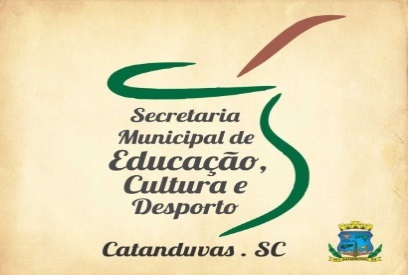 AULA 01 – SEQUÊNCIA DIDÁTICA - ARTES1-ATIVIDADE  Iniciaremos a aula de artes com uma conversa sobre o planeta terra e o universo que mais se parece com pinturas feita pelo artista Van Gogh. Esses movimentos das faixas atmosféricas do planeta formam os incríveis desenhos abstratos criando assim imagens e cores espetacular, feito telas impressionistas, como se o artista Van Gogh ou Monet, tivessem pessoalmente desenhado a face do planeta com seus pincéis. Podemos perceber muitas variedades de cores e diversos tons utilizados nas pinturas.Algumas imagens feitas por satélite do planeta.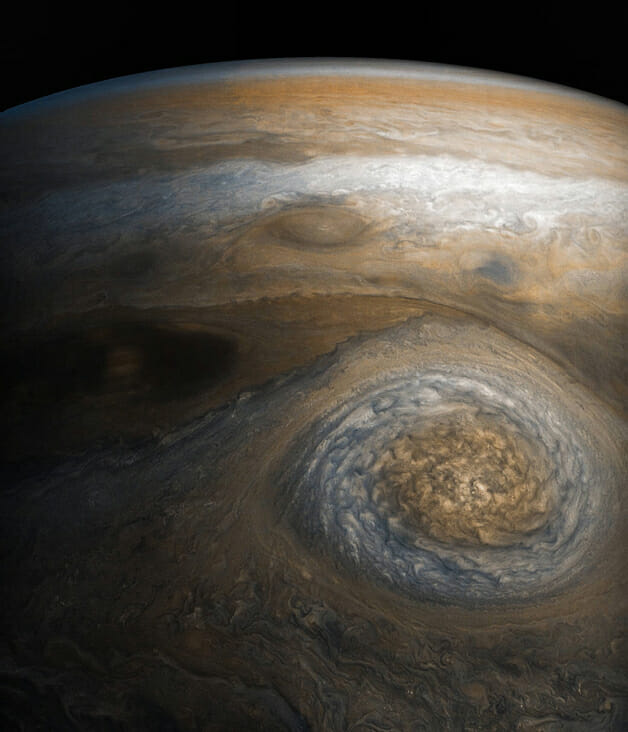 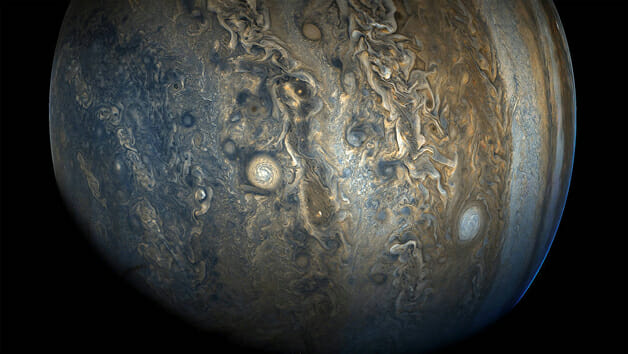 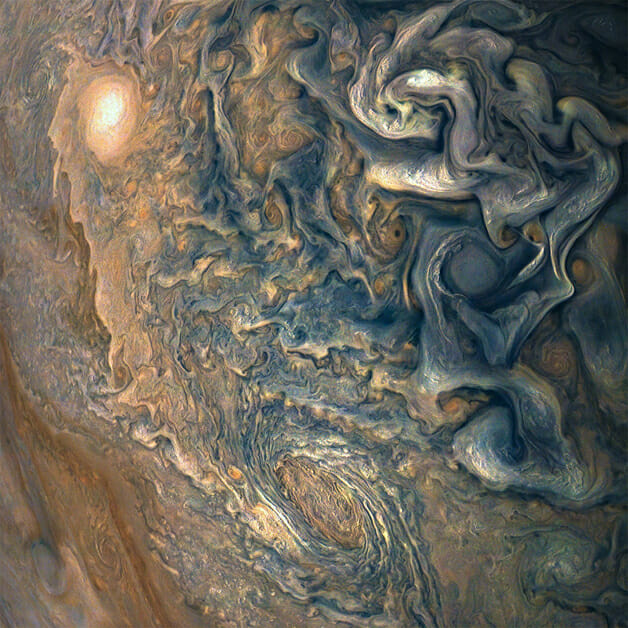 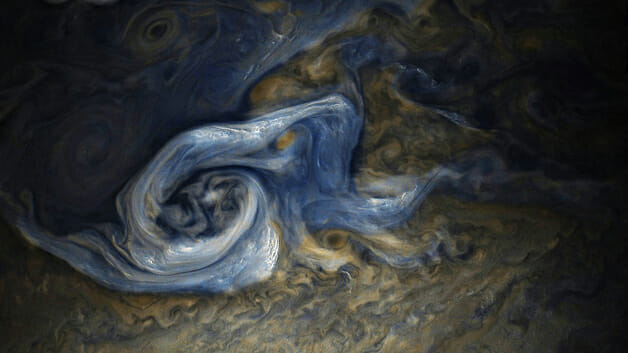 2-Atividade: Após ter observado as imagens capturadas  por satélite do Planeta,  que mais se  parecem com pinturas feitas pelos artistas Van gogh e Monet, use a sua criatividade e escolha uma das imagens abaixo e desenhe em seu caderno de artes.(lembre-se de colorir com cores fortes. BOM TRABALHO! 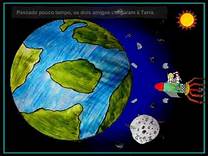 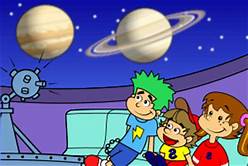 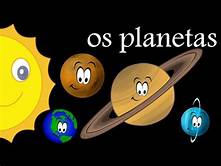 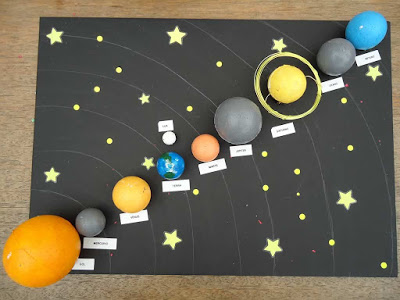 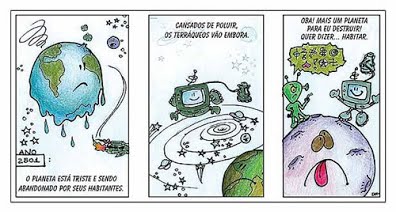 